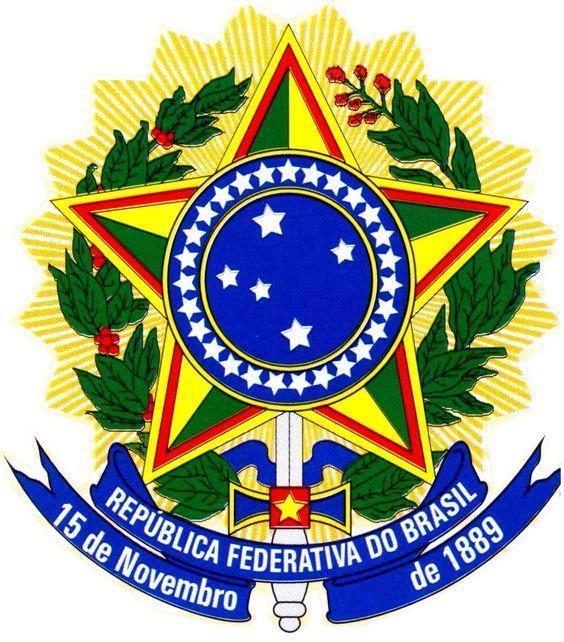 MINISTÉRIO DA EDUCAÇÃOUNIVERSIDADE FEDERAL DA INTEGRAÇÃO LATINO-AMERICANA – UNILA PRÓ-REITORIA DE GRADUAÇÃOANEXO VIDECLARAÇÃO DE RECEBIMENTO DE AUXILIO TCCDados do(a) DiscenteDados do(a) DiscenteDados do(a) DiscenteNome:Nome:Nome:Curso de Graduação:Curso de Graduação:Semestre:RG ou CRNM:CPF:CPF:E-mail:E-mail:E-mail:Eu, acima identificado, DECLARO para os devidos fins que em relação ao o auxílio TCC:(   ) nunca recebi;(   ) recebi uma vez;(   ) recebi mais de uma vez (informar a quantidades de vezes): __________Eu, acima identificado, DECLARO para os devidos fins que em relação ao o auxílio TCC:(   ) nunca recebi;(   ) recebi uma vez;(   ) recebi mais de uma vez (informar a quantidades de vezes): __________Eu, acima identificado, DECLARO para os devidos fins que em relação ao o auxílio TCC:(   ) nunca recebi;(   ) recebi uma vez;(   ) recebi mais de uma vez (informar a quantidades de vezes): __________________________________________________________________Local e data_______________________________________________________Assinatura do Discente________________________________________________________Local e data_______________________________________________________Assinatura do Discente________________________________________________________Local e data_______________________________________________________Assinatura do Discente